ФГБОУ ВО КрасГМУим. проф. В.Ф. Войно-Ясенецкого Минздрава РоссииФармацевтический колледжДНЕВНИКпреддипломной практикиМДК. 01.01. ЛекарствоведениеФ.И.О   Митюшенко Виктория ИгоревнаМесто прохождения практики ООО «Ваше здоровье» г. Назарово, ул. Карла Маркса, д.30(медицинская/фармацевтическая организация, отделение)с «11» мая 2020 г.   по   «23» мая 2020 г.Руководители практики:Общий – Лазарева Лариса Евгеньевна (заведующая аптекой)Непосредственный – Тимофеева Ольга Геннадьевна (фармацевт)Методический – Анисимова Марина Владимировна (преподаватель)Красноярск2020Содержание1. Цели и задачи практики2. Знания, умения, практический опыт, которыми должен овладеть обучающийся после прохождения практики3. Тематический план4. График прохождения практики5. Инструктаж по технике безопасности6.  Содержание и объем проведенной работы7. Отчет (цифровой, текстовой)Методические указания к преддипломной практике Содержание дневника1. Цели и задачи практики.2. Знания, умения, практический опыт, общие и профессиональные компетенции, которыми должен овладеть студент после прохождения практики.3. Тематический план.4. График прохождения практики.5. Инструктаж по технике безопасности.6. Содержание дневника.7. Отчет (цифровой, текстовой).Цель преддипломной практики по МДК.01.01. Лекарствоведение состоит в закреплении и углублении теоретической подготовки обучающегося, приобретении практических умений, формировании компетенций, составляющих содержание профессиональной деятельности фармацевта.Задачами являются: 1. Совершенствование умений и формирование практического опытареализации лекарственных средств и товаров аптечного ассортиментасоблюдения требований санитарного режима, охраны труда, техники безопасности; 2. Развитие общих и профессиональных компетенций, проверка готовностивыпускника к самостоятельной трудовой деятельности, а также подготовка к выполнению выпускной квалификационной работы.2. Знания, умения, практический опыт, общие и профессиональные компетенции, которыми должен овладеть студент после прохождения практики:Практический опытПО 1. Реализация лекарственных средств и товаров аптечного ассортиментаОсвоить умения:У.1 Применять современные технологии и давать обоснованные рекомендации при отпуске товаров аптечного ассортимента;У.3 Соблюдать условия хранения лекарственных средств и товаров аптечного ассортимента;У.5 Оказывать консультативную помощь в целях обеспечения ответственного самолечения;Знать:З.1 Современный ассортимент готовых лекарственных средств, лекарственные средства растительного происхождения, другие товары аптечного ассортимента;З.2 Фармакологические группы лекарственных средств;З.3 Характеристику препаратов, синонимы и аналоги, показания и способ применения, противопоказания, побочные действия;З.4 Идентификацию товаров аптечного ассортимента;З.8 Информационные технологии при отпуске лекарственных средств и других товаров аптечного ассортимента.Общие компетенцииОК 1. Понимать сущность и социальную значимость своей будущей профессии, проявлять к ней устойчивый интересОК 2. Организовывать собственную деятельность, определять методы и способы выполнения профессиональных задач, оценивать их эффективность  качество.ОК  3. Принимать решения в стандартных и нестандартных ситуациях и нести за них ответственность.ОК 4.  Осуществлять поиск и использования информации, необходимой для эффективного выполнения профессиональных задач профессионального и личностного развития.ОК 5.Использовать информационно-коммуникационные технологии в профессиональной деятельности.ОК  6.Работать в коллективе и команде, эффективно общаться с коллегами, руководством, потребителями. ОК 7.Брать на себя ответственность за работу членов команды (подчиненных), результат выполнения заданий.ОК  8. Самостоятельно определять задачи профессионального и личностного развития. Заниматься самообразованием, осознанно планировать повышения квалификации.ОК 9.Ориентироваться в условиях частной смены технологии в профессиональной деятельности.ОК 10. Бережно относиться к историческому наследию и культурным традициям народа, уважать социальные, культурные и религиозные различия.ОК 11. Быть готовым брать на себя нравственные обязательства по отношению к природе, обществу и человеку.ОК 12. Вести здоровый образ жизни, заниматься физической культурой и спортом для укрепления здоровья, достижения жизненных и профессиональных целей.Профессиональные компетенции:ПК 1.1. Организовывать прием, хранение лекарственных средств, лекарственного растительного сырья и товаров аптечного ассортимента в соответствии с требованиями нормативно-правовой базы.ПК 1.2. Отпускать лекарственные средства населению, в том числе по льготным рецептам и требованиям учреждений здравоохранения.ПК 1.3. Продавать изделия медицинского назначения и другие товары аптечного ассортимента.ПК 1.4. Участвовать в оформлении торгового зала.ПК 1.5. Информировать население, медицинских работников учреждений здравоохранения о товарах аптечного ассортимента.ПК 1.6. Соблюдать правила санитарно-гигиенического режима, охраны труда, техники безопасности и противопожарной безопасности.Тематический план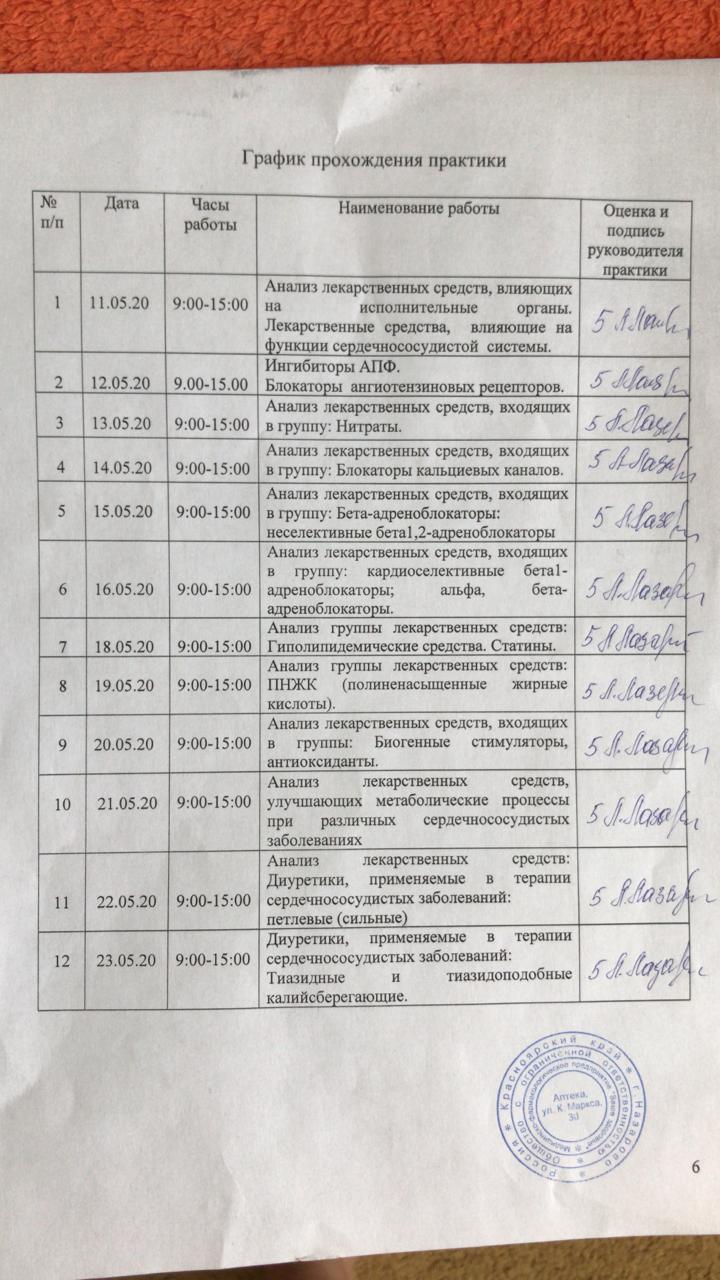 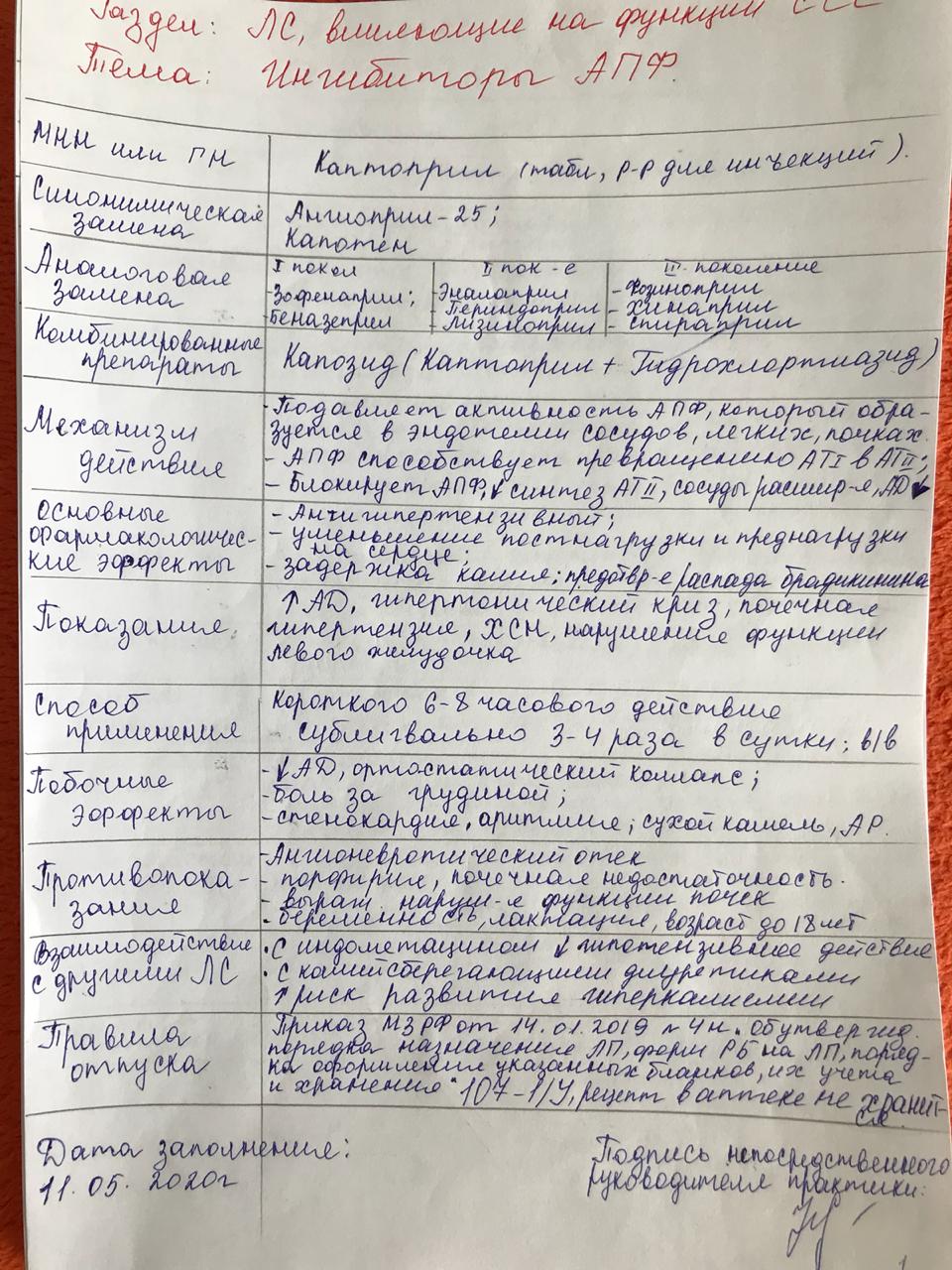 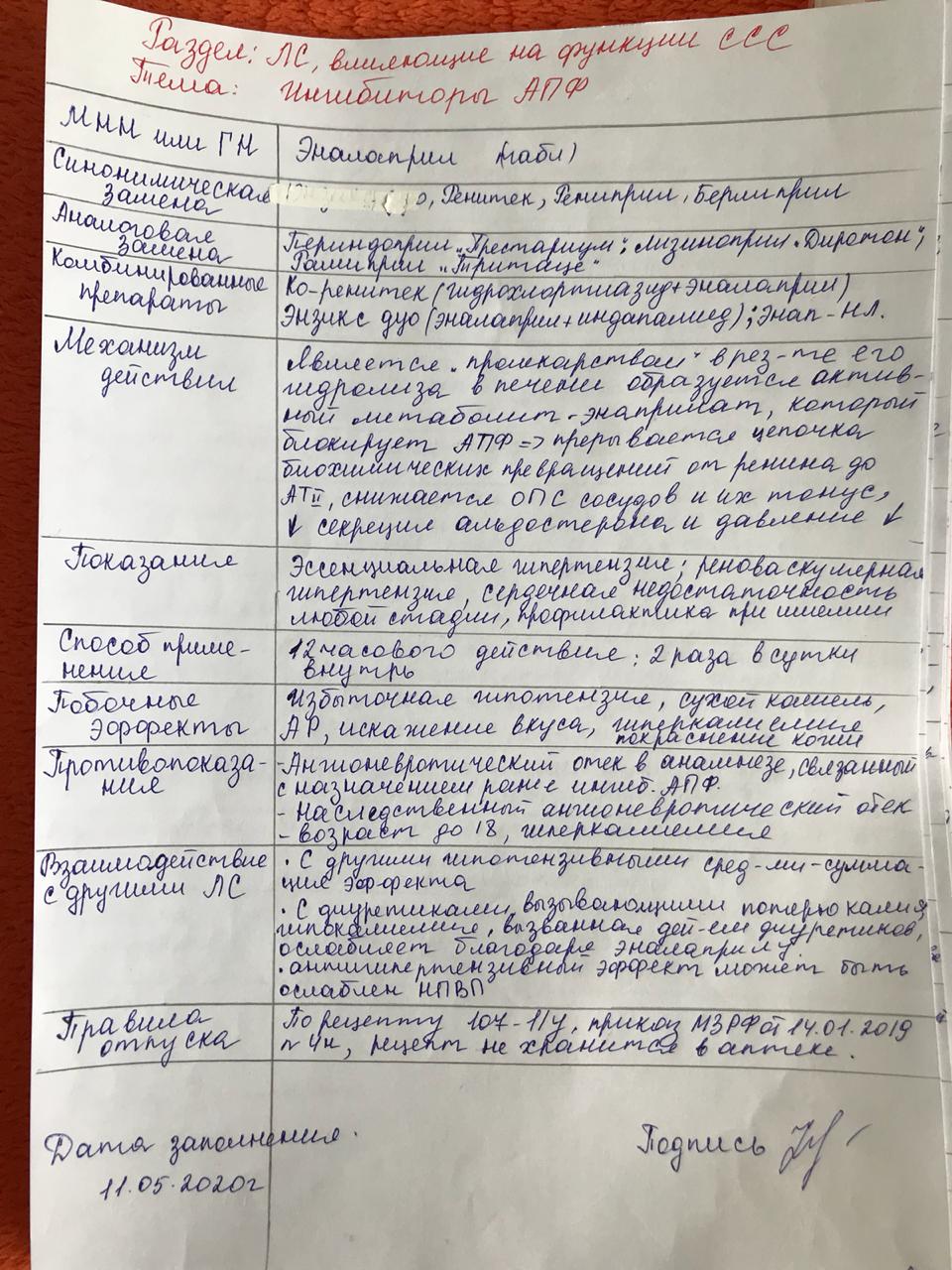 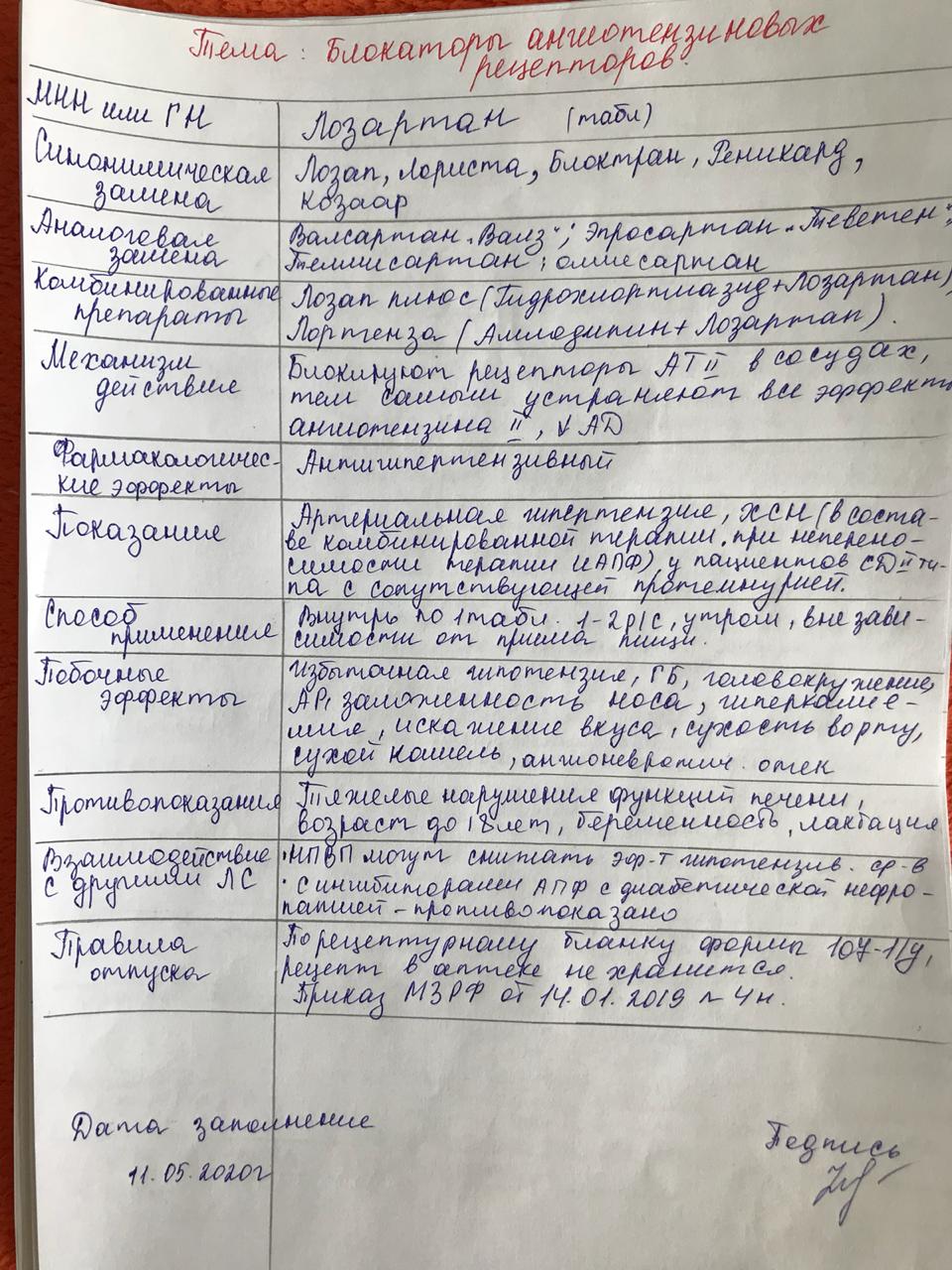 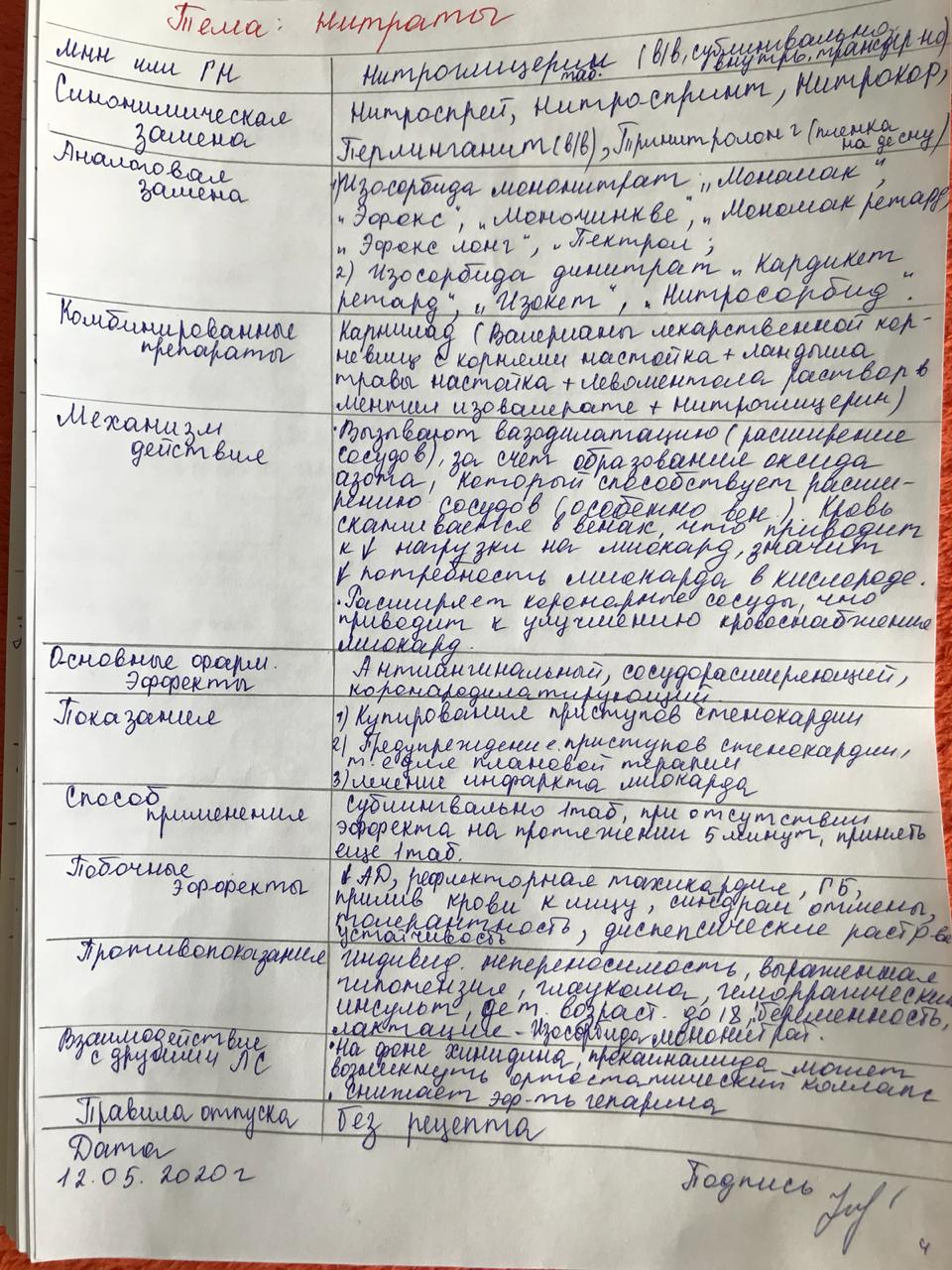 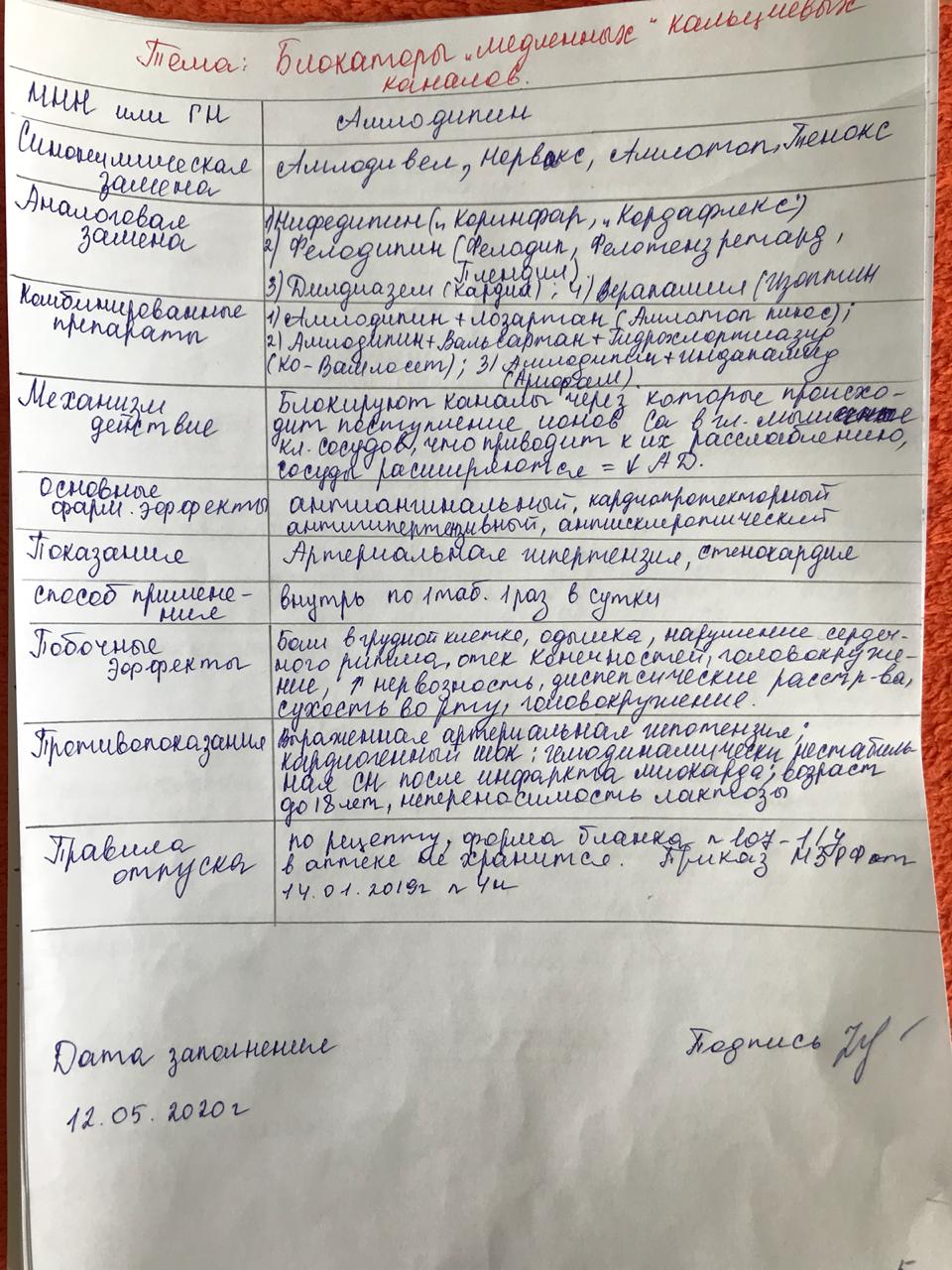 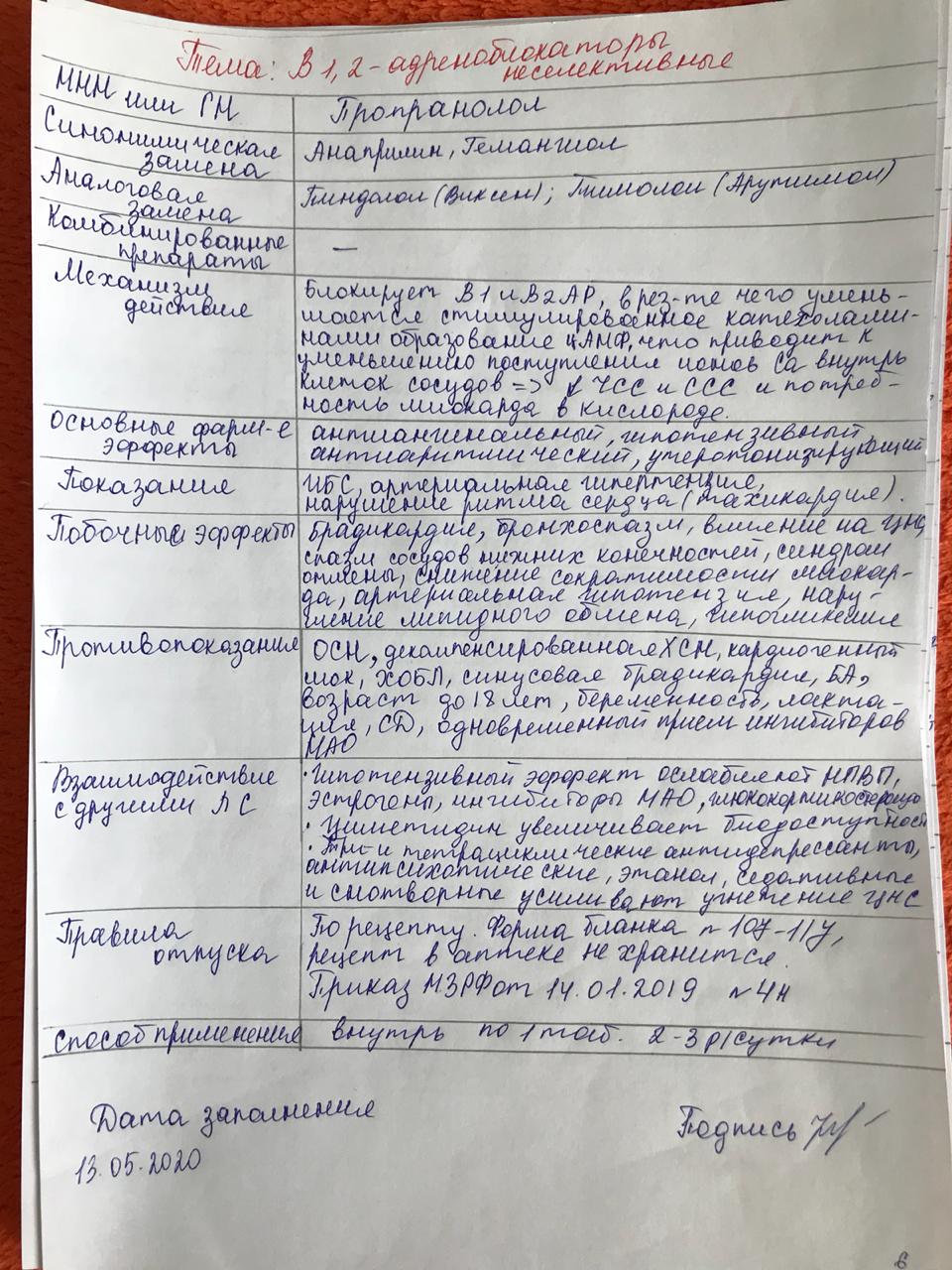 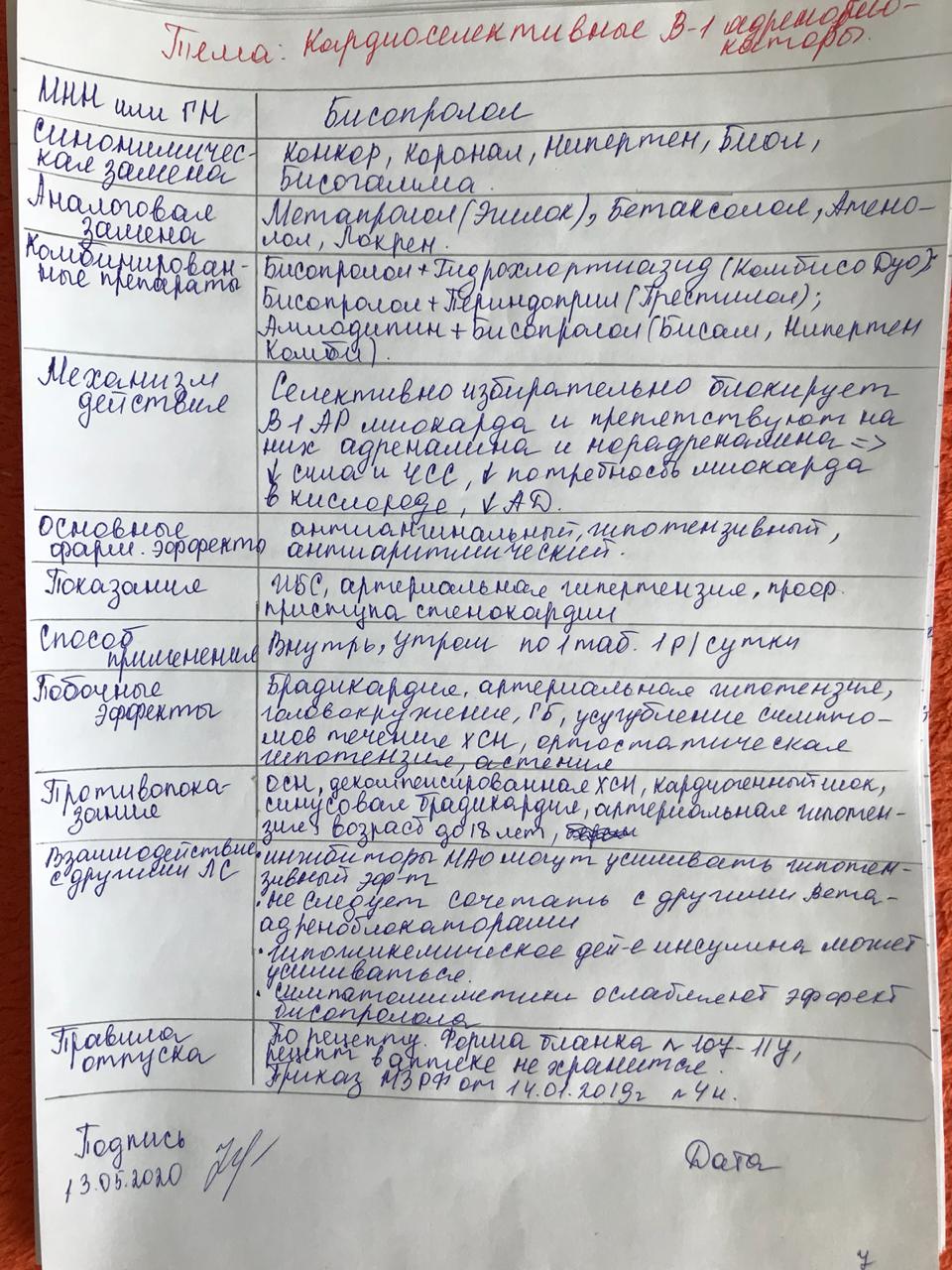 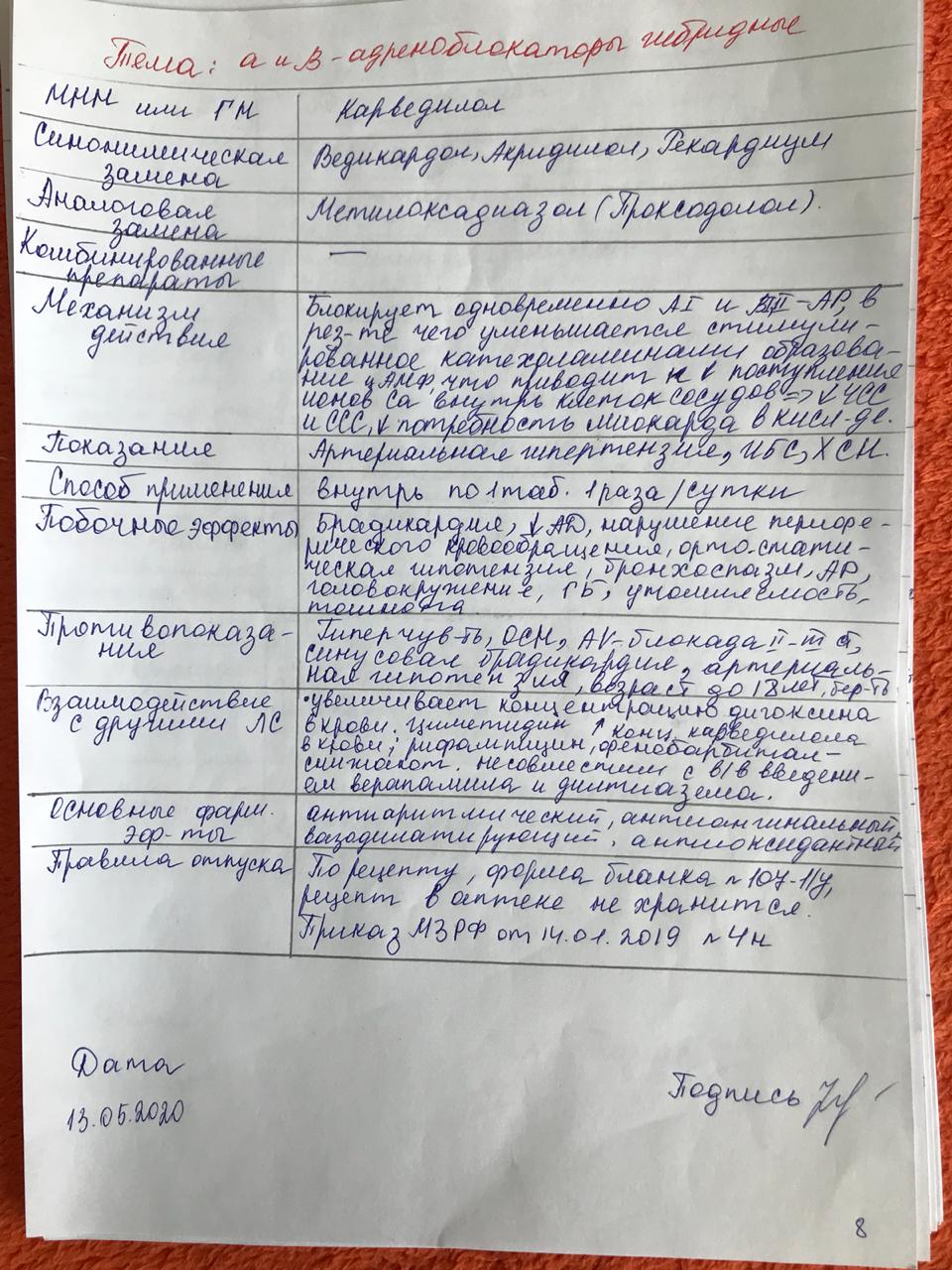 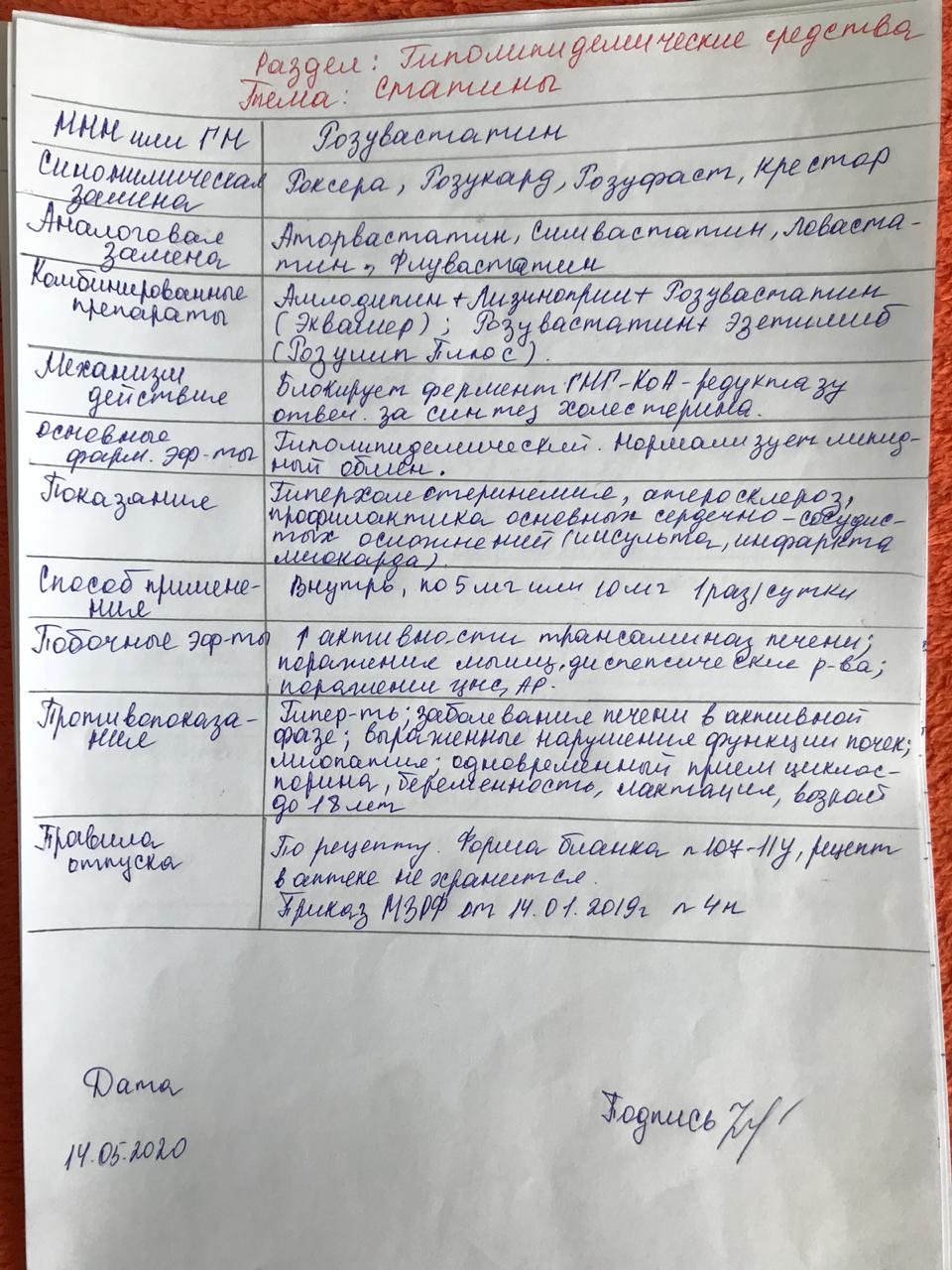 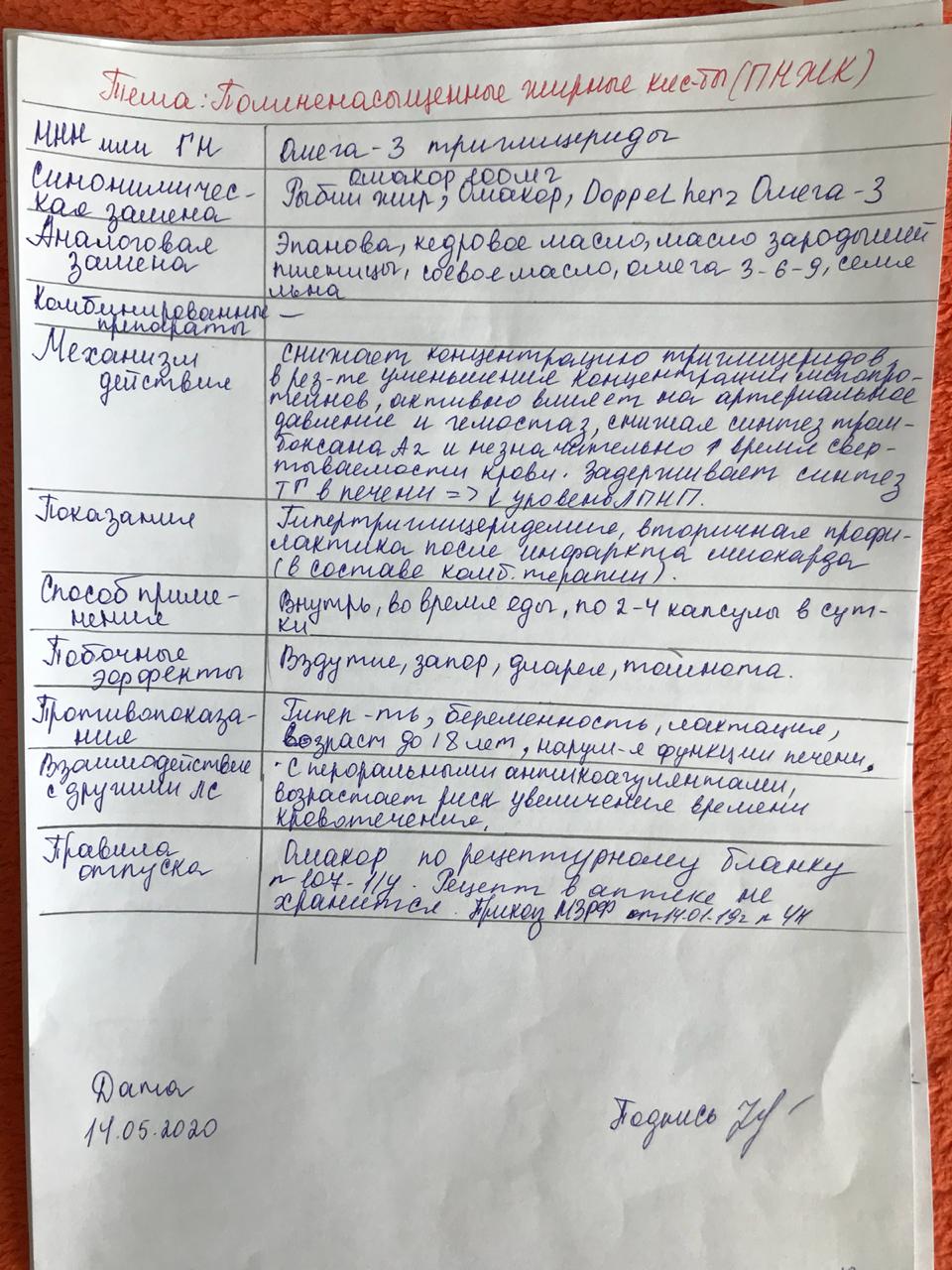 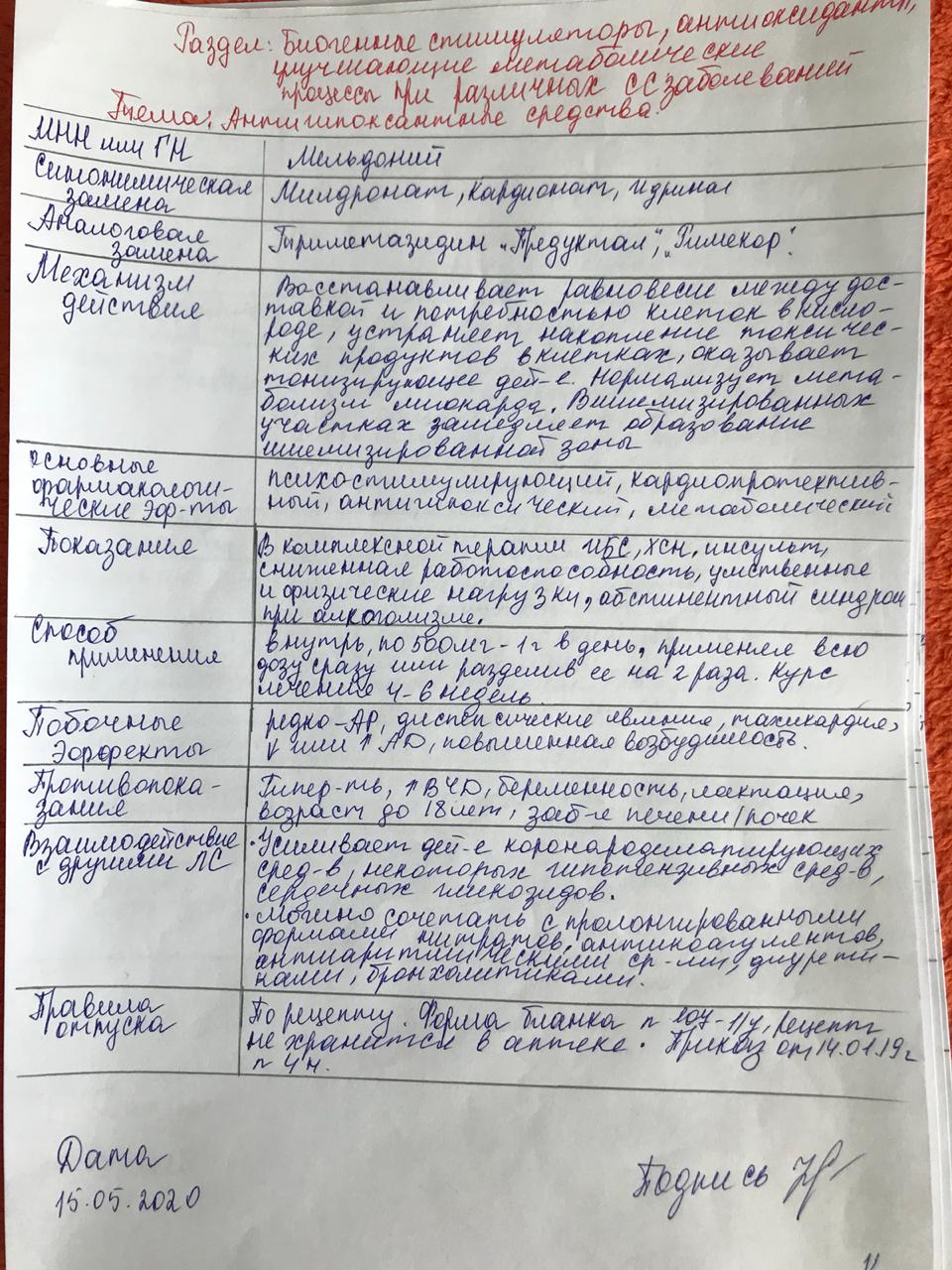 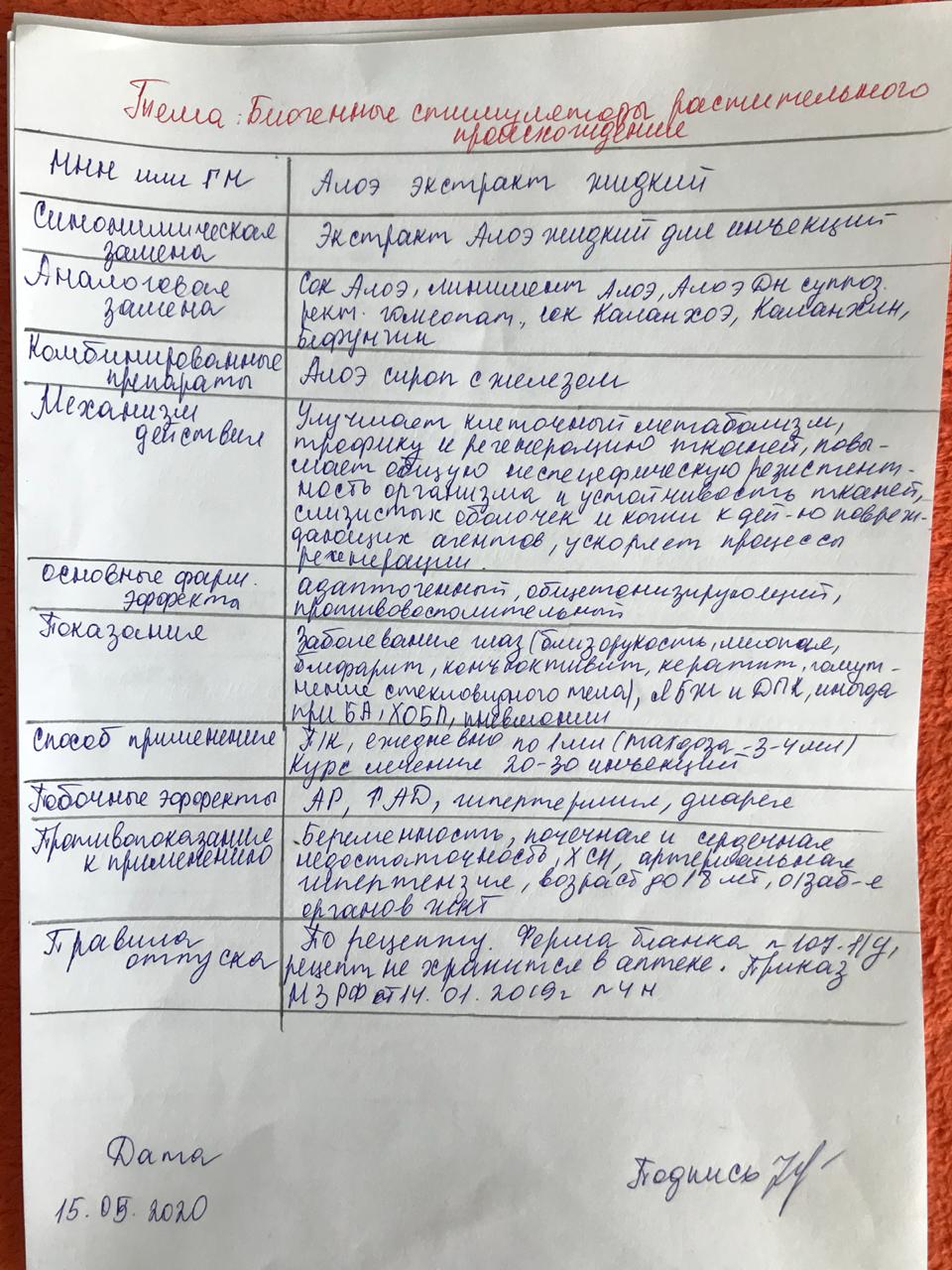 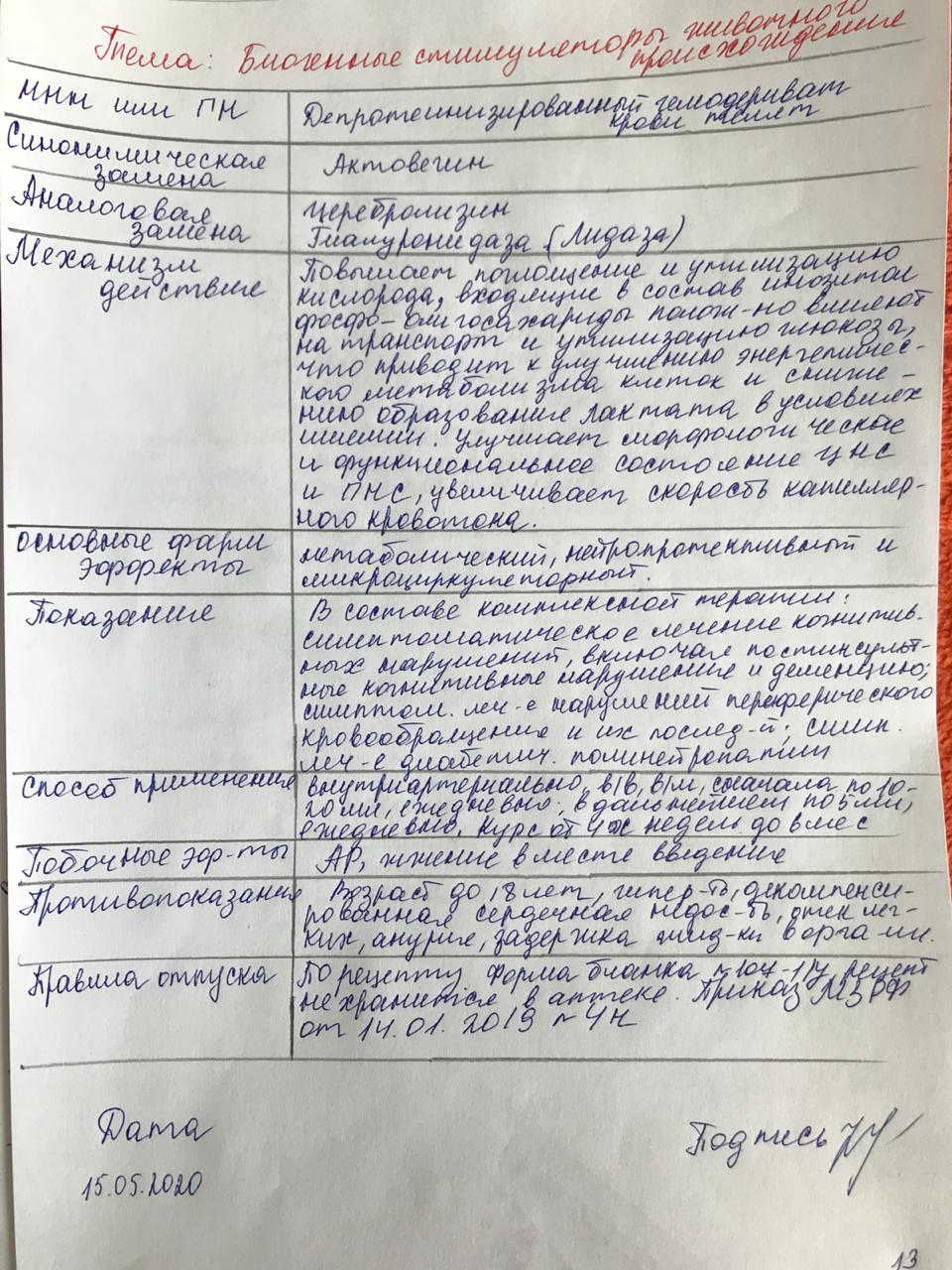 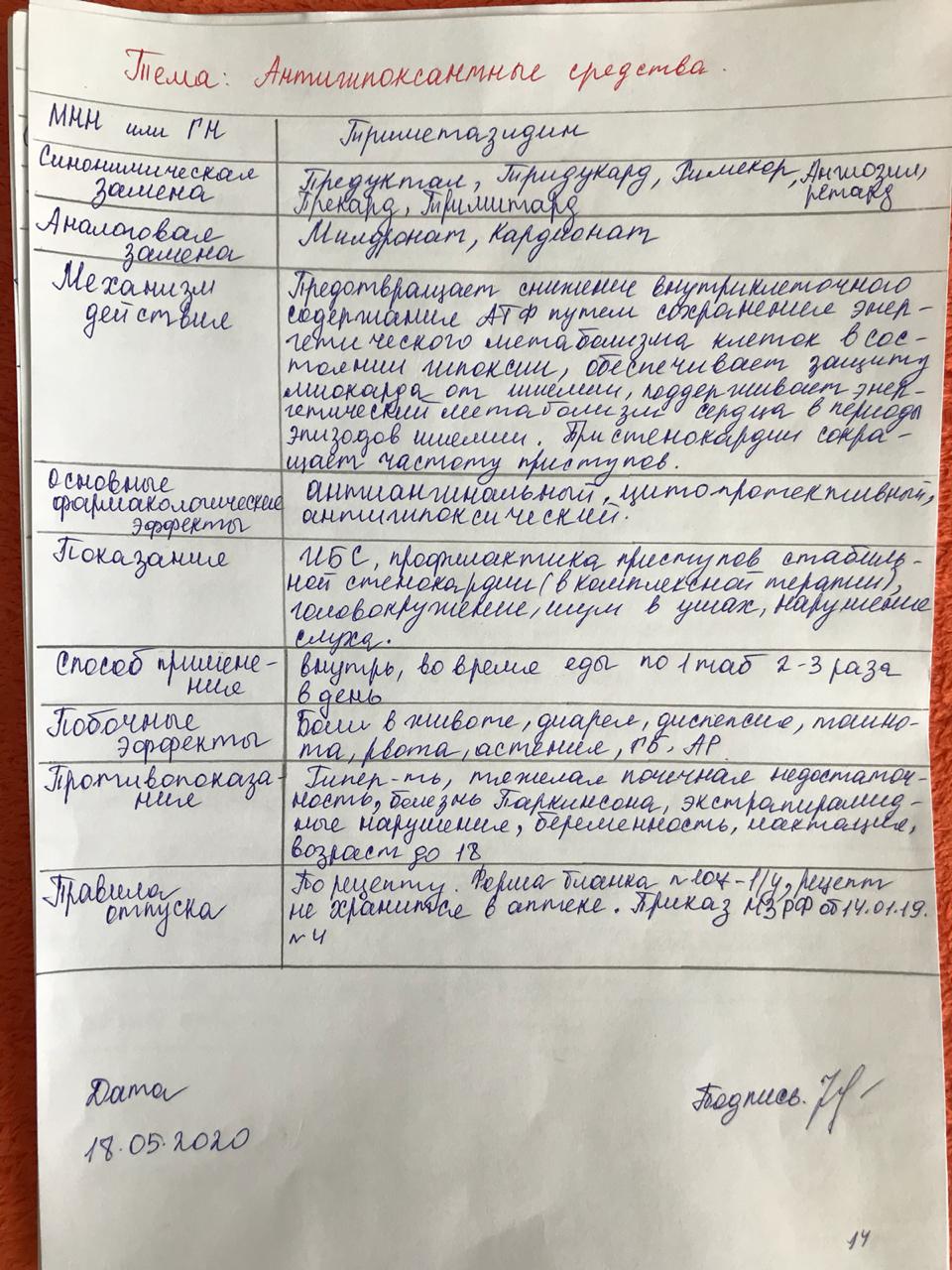 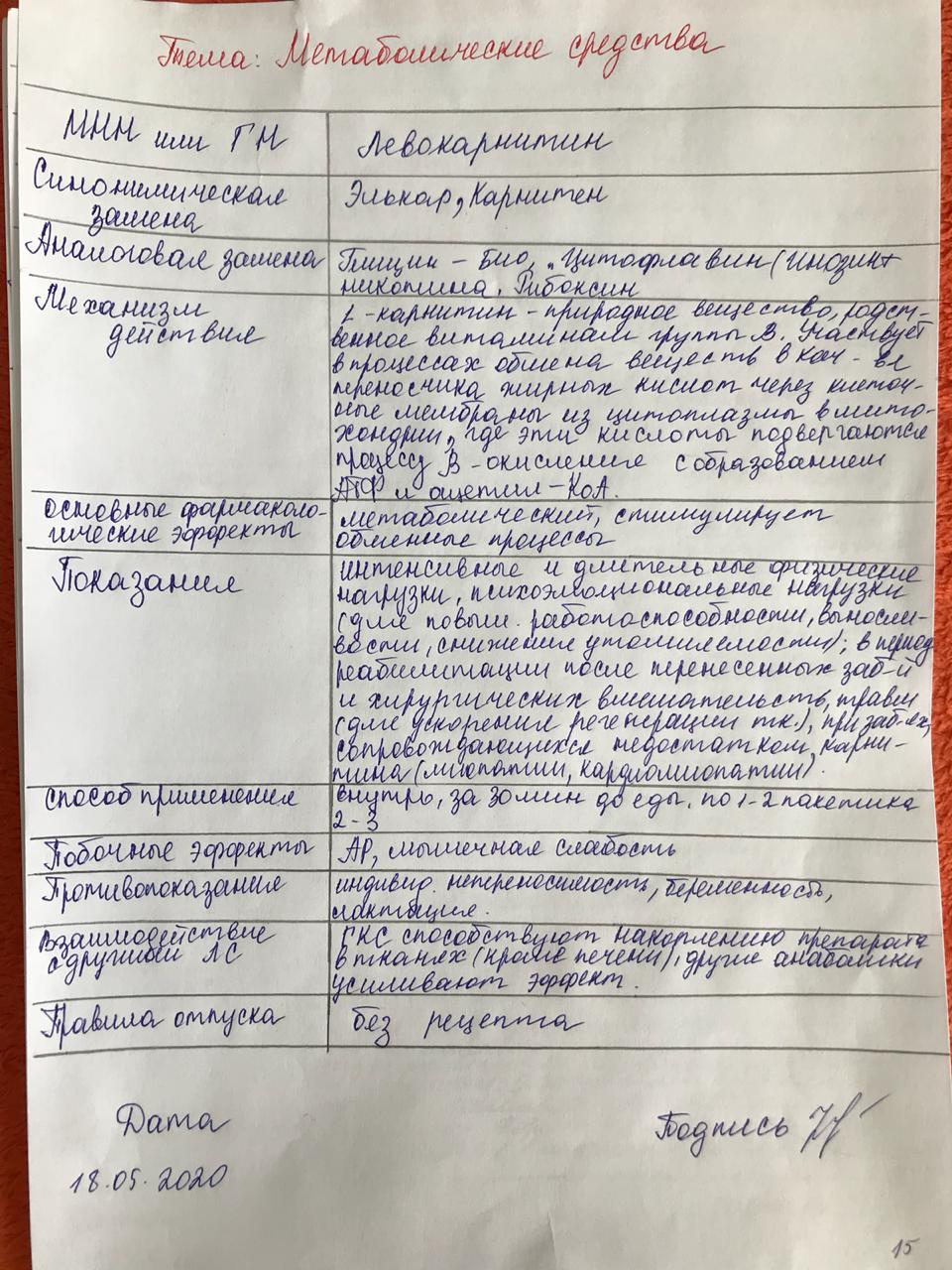 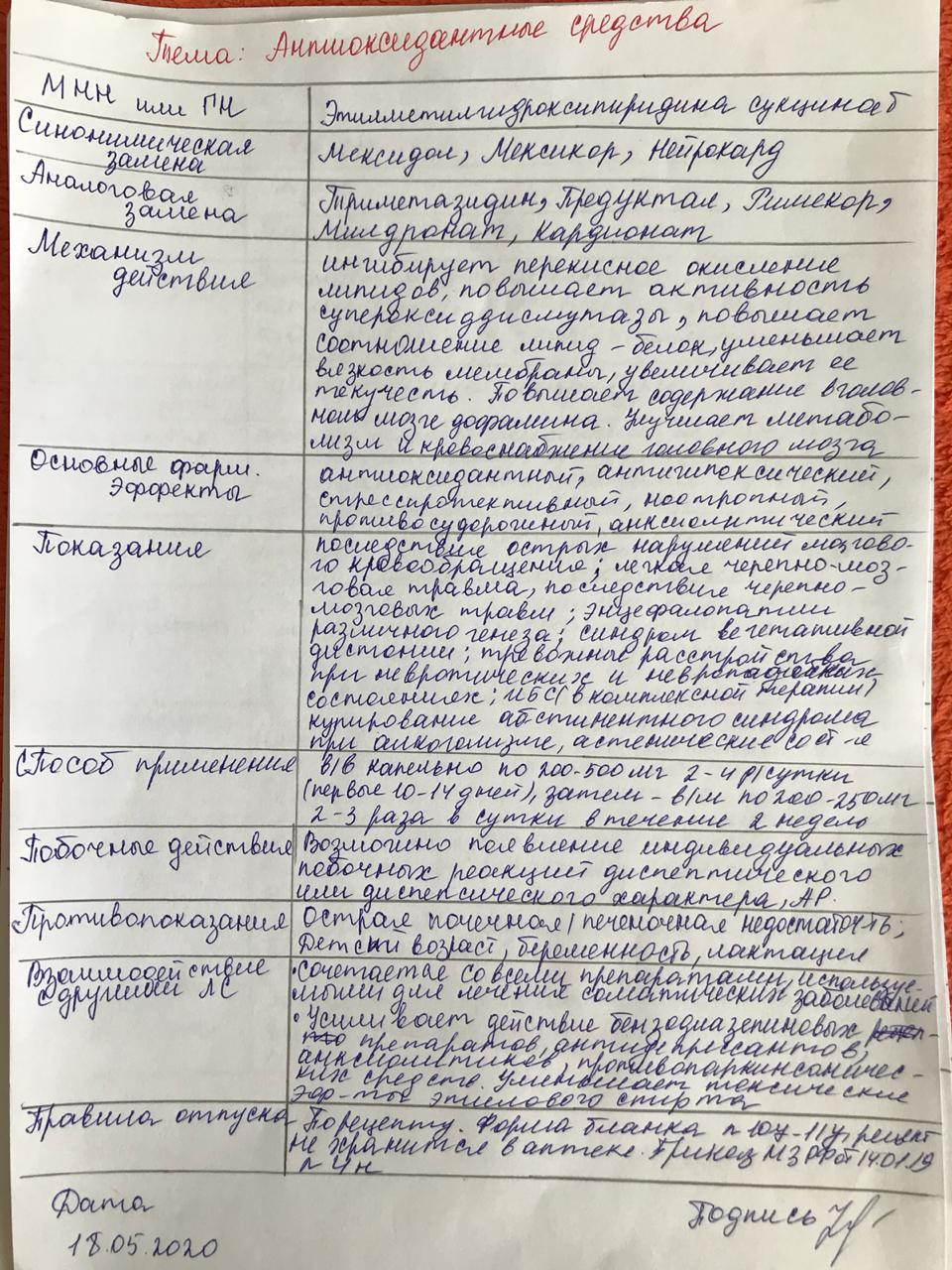 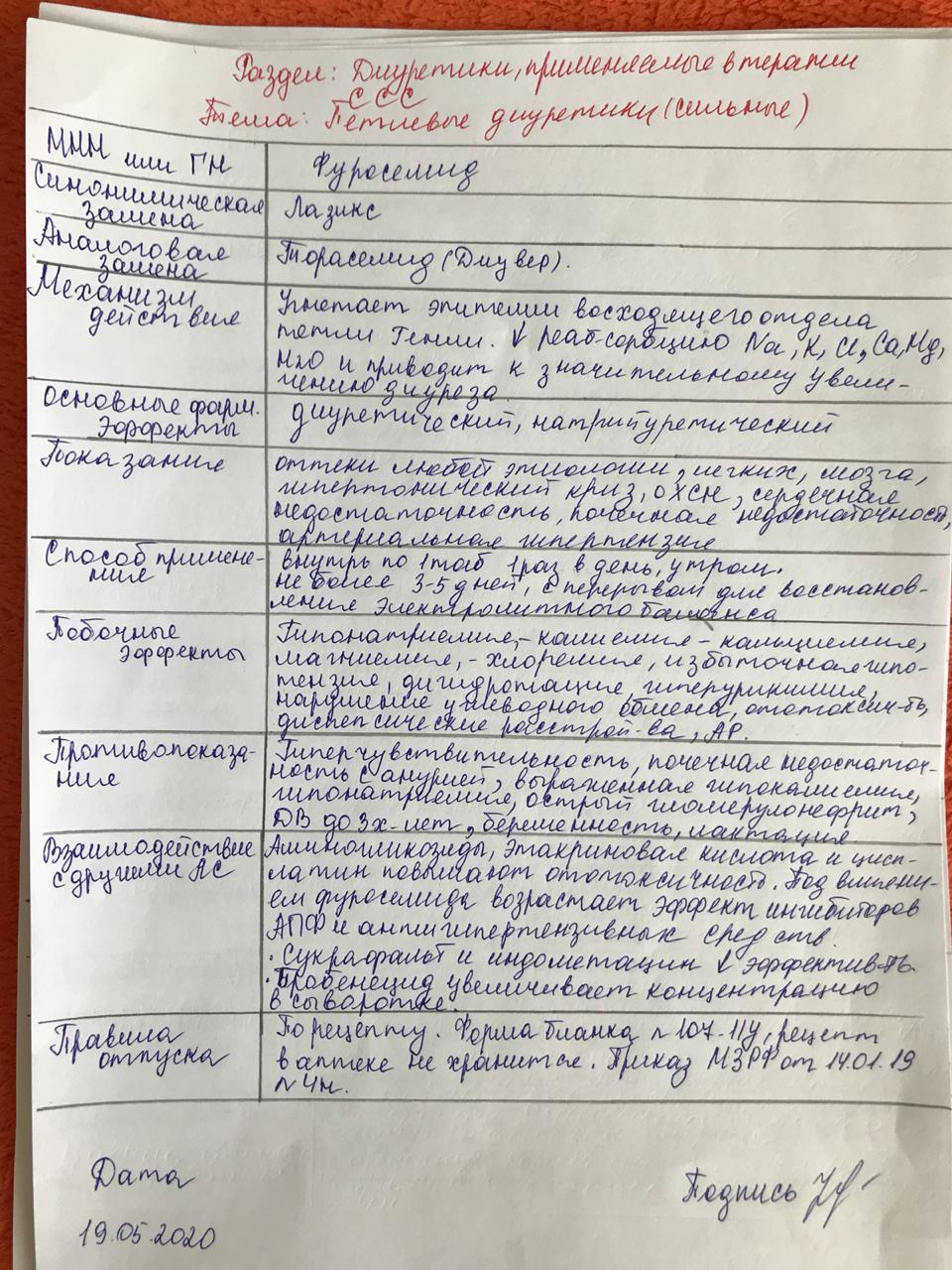 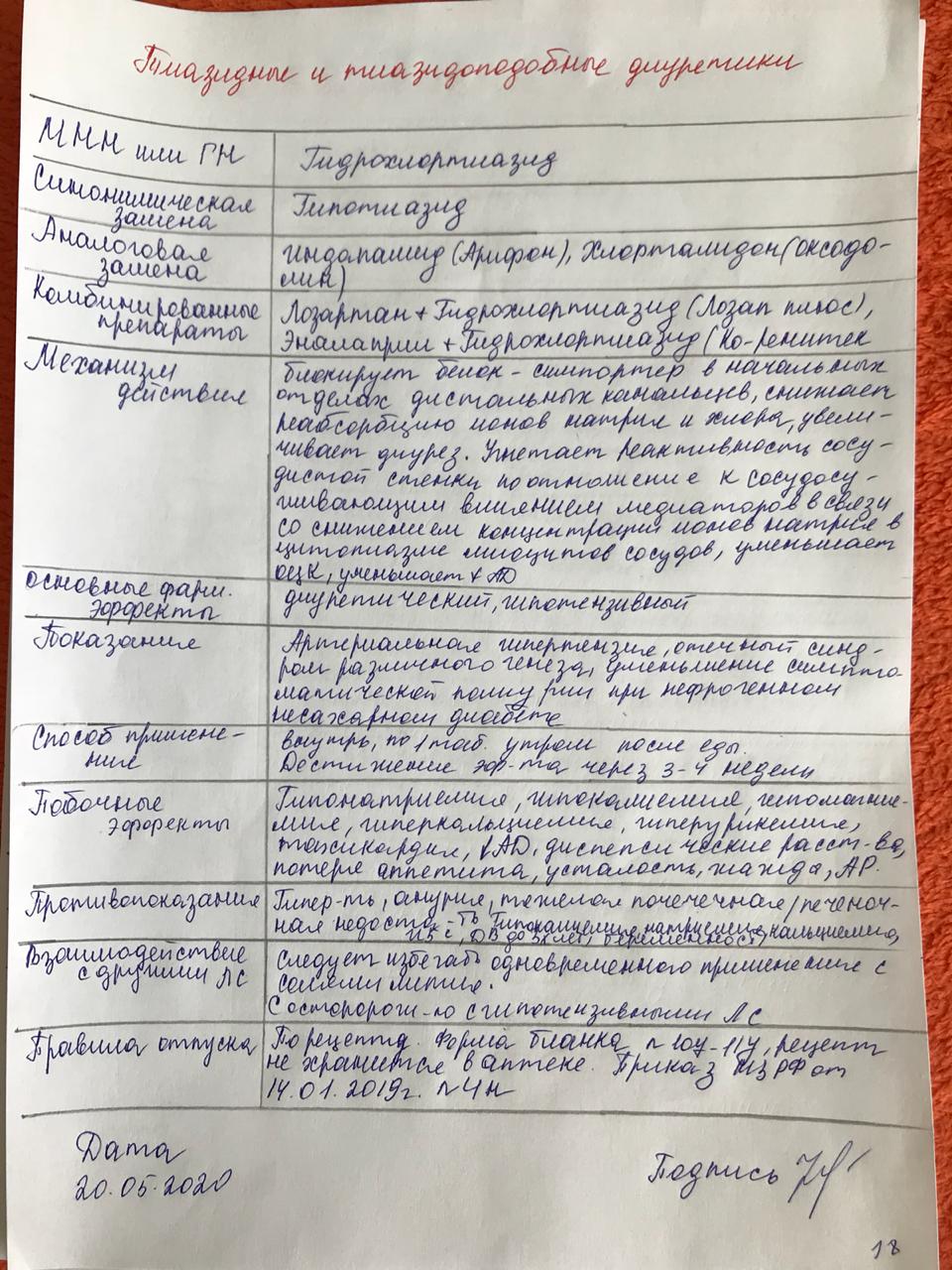 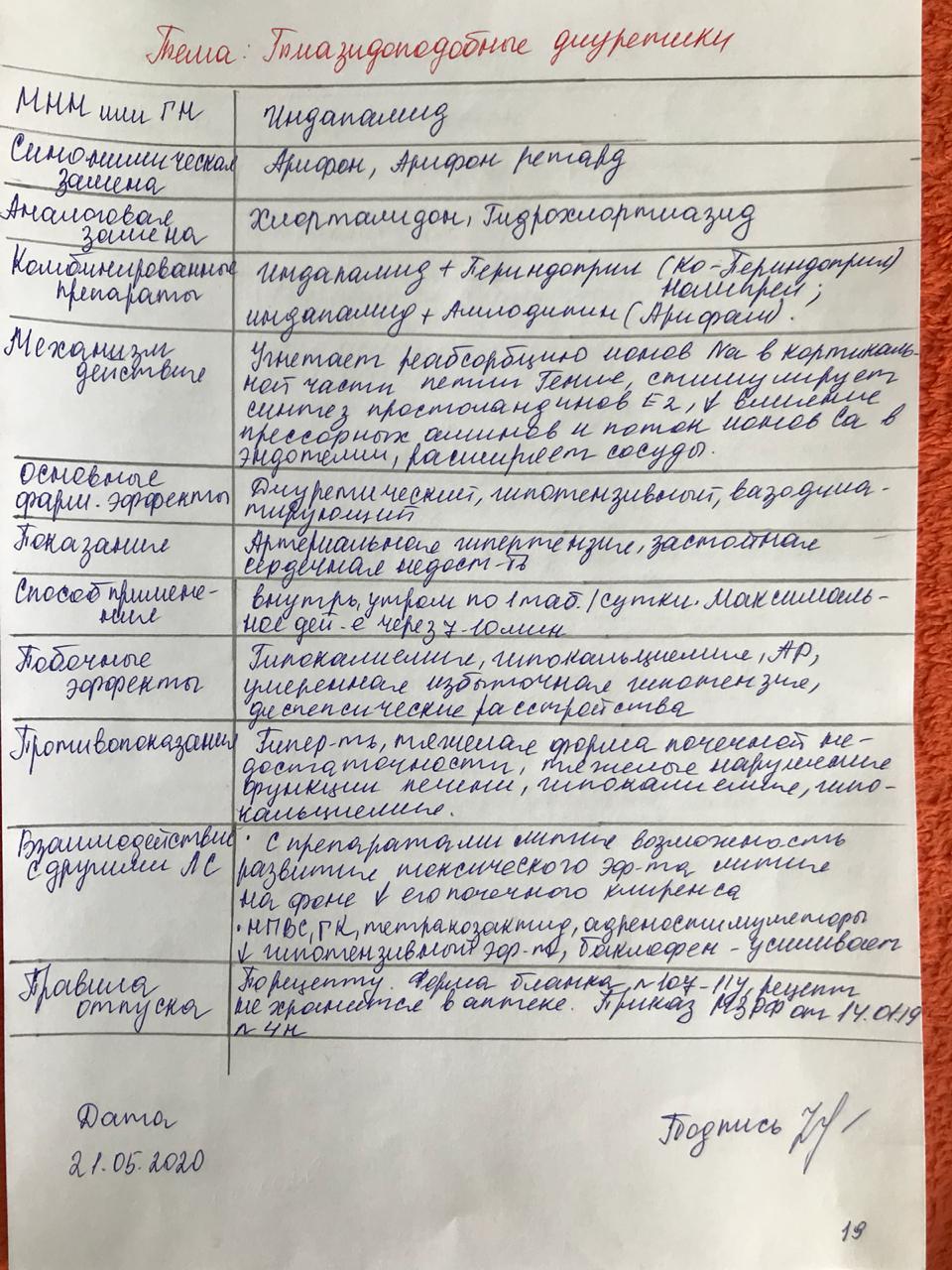 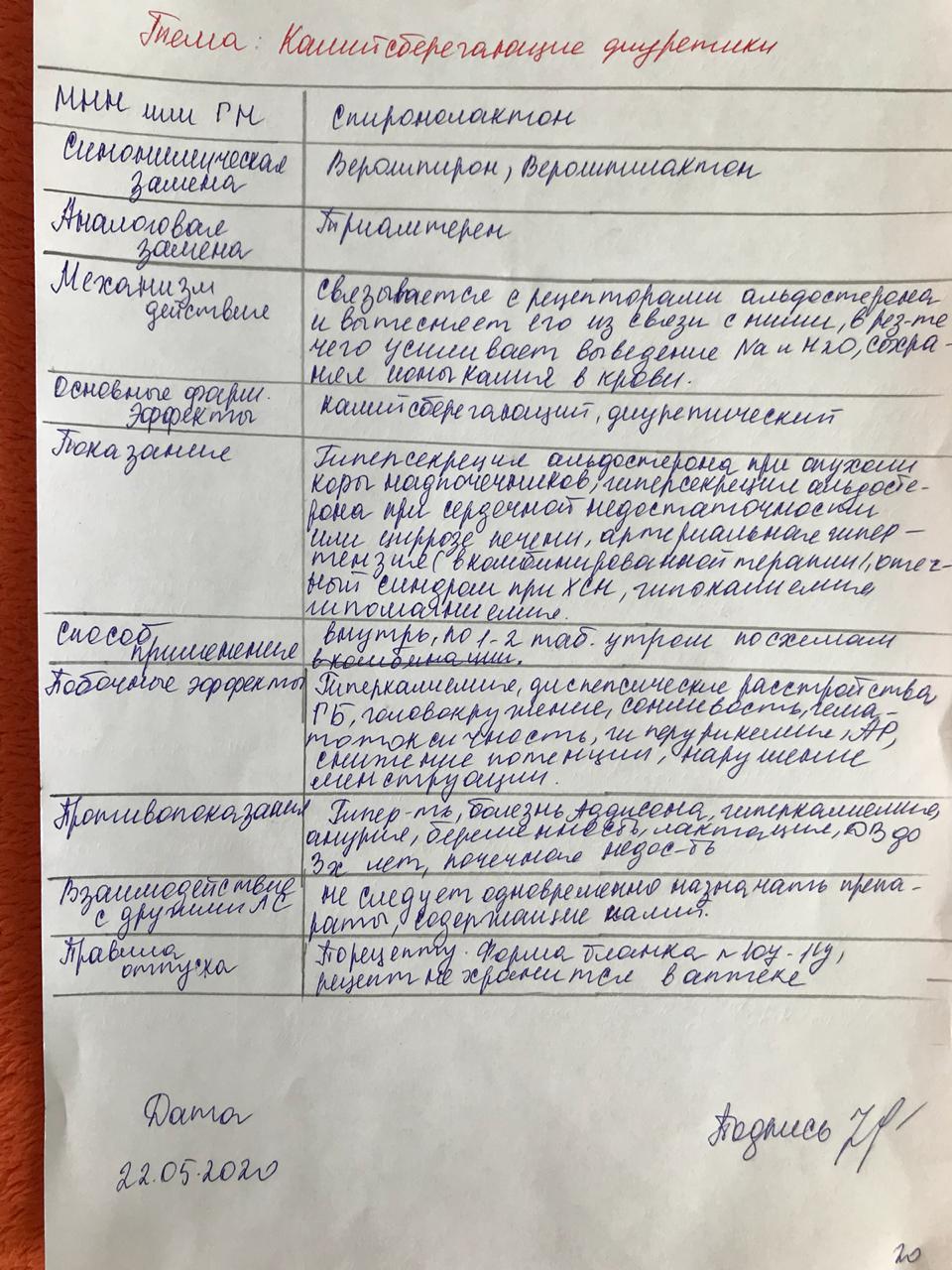 №Наименование разделов и тем практикиНаименование разделов и тем практикиВсего часов№Наименование разделов и тем практикиНаименование разделов и тем практикиВсего часов№Наименование разделов и тем практикиНаименование разделов и тем практикиВсего часовЛекарственные средства, влияющие на исполнительные органы. Лекарственные средства,  влияющие на функции сердечнососудистой  системы. Ингибиторы АПФ. Блокаторы  ангиотензиновых рецепторов.Лекарственные средства, влияющие на исполнительные органы. Лекарственные средства,  влияющие на функции сердечнососудистой  системы. Ингибиторы АПФ. Блокаторы  ангиотензиновых рецепторов.122Нитраты. Блокаторы кальциевых каналов.Нитраты. Блокаторы кальциевых каналов.123Бета-адреноблокаторы:неселективные, бета1,2-адреноблокаторыкардиоселективные бета1-адреноблокаторыальфа, бета-адреноблокаторы.Бета-адреноблокаторы:неселективные, бета1,2-адреноблокаторыкардиоселективные бета1-адреноблокаторыальфа, бета-адреноблокаторы.124Гиполипидемические средства. Статины.  ПНЖК (полиненасыщенные жирные кислоты).Гиполипидемические средства. Статины.  ПНЖК (полиненасыщенные жирные кислоты).125Биогенные стимуляторы,  антиоксиданты, улучшающие метаболические процессы при различных сердечнососудистых заболеваниях:                   мельдоний (милдронат, кардионат)триметазидин  (предуктал, предукталмв)элькарнитин (элькар)этилметилгидроксипиридинасукцинат (мексиприм, мексидол)рибоксинБиогенные стимуляторы,  антиоксиданты, улучшающие метаболические процессы при различных сердечнососудистых заболеваниях:                   мельдоний (милдронат, кардионат)триметазидин  (предуктал, предукталмв)элькарнитин (элькар)этилметилгидроксипиридинасукцинат (мексиприм, мексидол)рибоксин126Диуретики, применяемые в терапии сердечнососудистых заболеваний:петлевые (сильные) тиазидные и тиазидоподобныекалийсберегающие. Диуретики, применяемые в терапии сердечнососудистых заболеваний:петлевые (сильные) тиазидные и тиазидоподобныекалийсберегающие. 12ИтогоИтого72Вид промежуточной аттестацииВид промежуточной аттестациидифференцированный зачетдифференцированный зачет